 Союз  производителей молока Удмуртии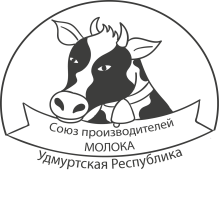         426057, Удмуртская Республика, г.Ижевск, ул.Вадима Сивкова, д.120                ИНН 1841002738 КПП 184101001, ОГРН 1091800000380, ОКПО 89967462               e-mail: fermerur@mail.ru     89511999684    89124404555    www fermer-ur.ru__________________________________________________________    № 012                                                                       Руководителям сельскохозяйственных                             От «11» июля 2017г                                                                                          предприятия                                   Уважаемые руководители!       В связи со сложившимися неблагоприятными климатическими условиями, близкими к чрезвычайной  ситуации, сорвавшими подготовку кормов, просим внести Ваши предложения по выходу из данной ситуации  для дальнейшего принятия мер в поддержку сельхозтоваропроизводителей.Отправьте свои предложения на нашу электронку.  C уважениемИсполнительный директор                                                                П.П.Бобров